Name_____________________	Spelling Words – List 6	Week of _______________Choose an activity to do each night.  This paper is due on FRIDAY with a parent signature.  You should choose an activity that will help you spell these words correctly.  The skill for this week is: vowel pairs ai, ee, and eambiguous vowels oy, oi, ou, ow. A really good way to keep them straight is to sort them into 3 lists.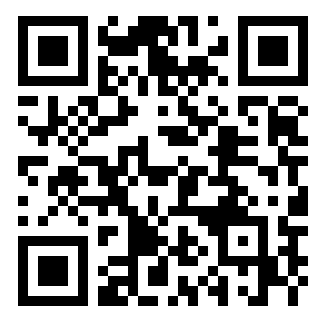 